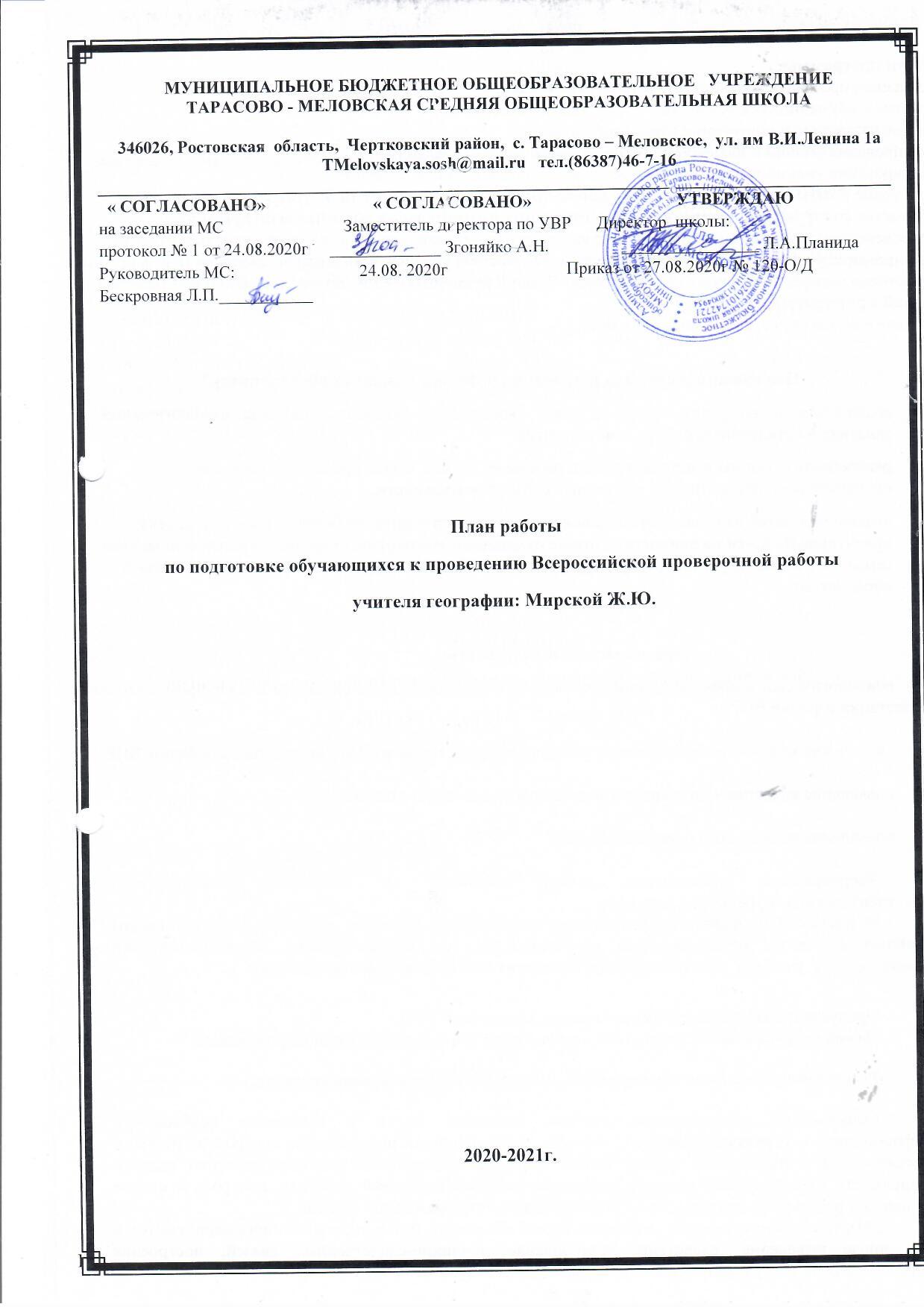 Цель программы – целенаправленная и качественная подготовка обучающихся к ВПРЗадачи программы:повышение предметной компетентности обучающихся;развитие у обучающихся устойчивого интереса к предмету;краткое изложение и повторение курса географии;формирование умений и навыков решения типовых тестовых заданий;формирование умений выполнять задания повышенной и высокой сложности.воспитание положительного отношения к процедуре контроля в формате ВПР;знакомство со структурой и содержанием контрольных измерительных материалов по предмету; распределением заданий различного типа (с выбором ответа, с кратким ответом, с развернутым ответом);формирование умения работать с инструкциями, регламентирующими процедуру проведения ВПР в целом; эффективно распределять время на выполнение заданий различных типов; правильно оформлять решения заданий с развернутым ответом;психологическая подготовка учащихся к ВПР.Что нужно сделать для устранения пробелов в знаниях обучающихся?создать благоприятную атмосферу на уроке; -своевременно оказывать помощь на дополнительных занятиях и организовать работу консультантов;разнообразить формы и методы учебной работы на уроках, чтобы преодолеть пассивность обучающихся и превратить их в активный субъект деятельности. освободить детей от страха перед ошибками, создавая ситуацию свободного выбора и успеха; ориентировать детей на ценности, которые охватывают важнейшие стороны деятельности: человек, семья, Отечество, труд, знания, культура, мир; культивировать физическое развитие и здоровый образ жизни.                                                   Предполагаемые результатыпсихологическая и информационная готовность выпускников средней школы к сдаче промежуточной аттестации в форме ВПР.увеличение количества выпускников, успешно сдавших промежуточную аттестацию в форме ВПРповышение качества образования и воспитания школьников в целом;повышение социального престижа школы.Всероссийские проверочные работы основаны на системно- деятельностном, компетентностном и уровневом подходах.В рамках ВПР наряду с предметными результатами обучения учеников основной школы оцениваются также метапредметные результаты, в том числе уровень сформированности универсальных учебных действий (УУД) и овладения межпредметными понятиями.Предусмотрена оценка сформированности следующих УУД.Личностные действия: личностное, профессиональное, жизненное самоопределение.Регулятивные действия: планирование, контроль и коррекция, саморегуляция.Общеучебные универсальные учебные действия: поиск и выделение необходимой     информации;      структурирование      знаний;      осознанное и произвольное построение речевого высказывания в письменной форме; выбор наиболее эффективных способов решения задач в зависимости от конкретных условий; рефлексия способов и условий действия, контроль и оценка процесса и результатов деятельности; моделирование, преобразование модели.Логические универсальные действия: анализ объектов в целях выделения признаков; синтез, в том числе выведение следствий; установление причинно-следственных связей; построение логической цепи рассуждений; доказательство.Коммуникативные   действия:    умение    с    достаточной    полнотой и точностью выражать свои мысли в соответствии с задачами и условиями коммуникации.Ключевыми особенностями ВПР являются:соответствие ФГОС;соответствие отечественным традициям преподавания учебных предметов;учет национально-культурной и языковой специфики многонационального российского общества;отбор для контроля наиболее значимых аспектов подготовки как с точки зрения использования результатов обучения в повседневной жизни, так и с точки зрения продолжения образования;использование ряда заданий из открытого банка Национальных исследований качества образования (НИКО);использование только заданий открытого типа.Тексты заданий в вариантах ВПР в целом соответствуют формулировкам, принятым в учебниках, включенных в Федеральный перечень учебников, рекомендуемых Министерством просвещения РФ к использованию при реализации имеющих государственную аккредитацию образовательных программ основного общего образования.План работы по подготовке и проведениюВсероссийских проверочных работ для обучающихся 5-7 классаСтруктура проверочной работы в 6 классеВариант проверочной работы состоит из 10 заданий, которые различаются по содержанию и характеру решаемых обучающимися задач.Задания 1−9 проверяют умение обучающихся работать с различными источниками географической информации (картами, фотографиями, графиками и иными условно-графическими объектами, текстом), задание 10 направлено на проверку знания географии родного края.Задания 1−3.2, 4.1, 4.2, 5.1, 5.2, 6.1, 7, 8.1, 8.2, 10.1 требуют краткого ответа в виде одного или нескольких слов, последовательности цифр, числа.Задания 3.3, 4.3, 6.2, 9, 10.2 предполагают развернутый ответ.Кодификаторы проверяемых элементов содержания и требований к уровню подготовки обучающихсяВ табл. 1 приведен кодификатор проверяемых элементов содержания.Таблица 1В табл. 2 приведен кодификатор проверяемых требований к уровню подготовки.Таблица 2Распределение заданий проверочной работы по позициям кодификаторовРаспределение заданий по позициям кодификаторов приведено в табл. 3.Таблица 3Распределение заданий проверочной работы по уровню сложностиВ табл.4 представлена информация о распределении заданий (пунктов заданий) проверочной работы по уровню сложности.Таблица 4Рекомендации по переводу первичных баллов в отметки по пятибалльной шкалеВремя выполнения варианта проверочной работыНа	выполнение	проверочной	работы	по	учебному	предмету«География» дается 60 минут.План работы по подготовке к ВПР по географии в 6классеСтруктура проверочной работы в 7 классеВариант проверочной работы состоит из 8 заданий, которые различаются по содержанию и характеру решаемых обучающимися задач.Задания проверяют умение обучающихся работать с различными источниками географической информации (картами, фотографиями, таблицами, текстами, схемами, графиками и иными условно-графическими объектами).Все задания комплексные, каждое задание объединяет несколько частей (подпунктов). При этом каждая часть направлена на проверку того или иного из вышеуказанных умений в рамках единого содержания.Задания 1−5, 6.2, 6.3, 7.2, 8.1, 8.2 требуют краткого ответа в виде записи слова или сочетания слов, последовательности цифр, чисел, знаков, в том числе в форме заполнения таблицы или блок-схемы.Задание 8.3 предполагает развернутый ответ.При этом задания 1.1, 1.2, 1.3, 2.1, 3.2, 6.1, 7.1 предполагают использование географической карты для ответа или фиксирование ответа на карте.Кодификаторы проверяемых элементов содержания и требований к уровню подготовки обучающихсяВ табл. 1 приведен кодификатор проверяемых элементов содержания.Таблица 1	В табл. 2 приведен кодификатор проверяемых требований к уровню подготовки.Таблица 2Распределение	заданий	проверочной	работы	по	позициям кодификаторовРаспределение заданий по позициям кодификаторов приведено в табл. 3.Таблица 3Распределение заданий проверочной работы по уровню сложностиВ табл. 4 представлена информация о распределении заданий (пунктов заданий) проверочной работы по уровню сложности.Таблица 4Рекомендации по переводу первичных баллов в отметки по пятибалльной шкалеТаблица 5Время выполнения варианта проверочной работыНа	выполнение	проверочной	работы	по	учебному	предмету«География» дается 90 минут.План работы по подготовке к ВПР по географии в 7классе                                     Структура варианта проверочной работы в 8 классеВариант проверочной работы состоит из 8 заданий, которые различаются по содержанию и характеру решаемых обучающимися задач.Задания проверяют умение обучающихся работать с различными источниками географической информации (картами, фотографиями, таблицами, текстами, схемами, графиками и иными условно-графическими объектами).Все задания комплексные, каждое задание объединяет несколько частей (подпунктов). При этом каждая часть направлена на проверку того или иного из вышеуказанных умений в рамках единого содержания. Задание 8 проверяет знание географии своего региона и умение составлять описание особенностей компонентов его природы.Задания 1− 5, 6.1, 6.2, 7, 8.1−8.3 требуют краткого ответа в виде записи слова или сочетания слов, последовательности цифр, чисел. Ответы на задания 2.1, 3.1, 4.1, 5.2, 8.1−8.3 должны быть представлены в форме заполненной таблицы или блок-схемы.Задания 6.3 и 8.3 предполагают развернутый ответ.При этом задания 2.1, 2.2, 3.1, 3.2, 4.2, 6.1, 6.2, 8.1 предполагают использование географической карты для ответа или фиксирование ответа на карте.Кодификаторы проверяемых элементов содержания и требований к уровню подготовкиВ табл. 1 приведен кодификатор проверяемых элементов содержания.Таблица 1В табл. 2 приведен кодификатор проверяемых требований к уровню подготовки.Таблица 2Распределение	заданий	проверочной	работы	по	позициям кодификаторовРаспределение заданий по позициям кодификаторов приведено в табл. 3.Таблица 3Распределение заданий проверочной работы по уровню сложностиВ	табл.	4	представлена	информация	о	распределении	заданий(пунктов заданий) проверочной работы по уровню сложности.Таблица 4Рекомендации по переводу первичных баллов в отметкипо пятибалльной шкалеТаблица 5Продолжительность проверочной работыНа	выполнение	проверочной	работы	по	учебному	предмету«География» дается 90 минут.План работы по подготовке к ВПР по географии в 8 классеСрокиМероприятияСентябрьОзнакомление обучающихся с организационными вопросами по подготовке к ВПР.СентябрьИнформационно-разъяснительная работа с родителями и обучающимися о ходе проведения ВПР .В течение годаПроведение тренировочных работ.В течение годаРассмотрение и отработка материала «трудных, западающих» тем учебных предметов.В течение годаИндивидуальная работа со слабоуспевающими обучающимися.В течение годаПрактическая отработка с обучающимися правил оформления проверочных работ.В течение годаСоставление плана отработки пробелов в знаниях учащихся.В течение годаРабота с тренировочными материалами для подготовки к ВПР.В течение годаОбеспечение обучающихся необходимыми материалами по географии для дополнительной самостоятельной работы.На каждом урокеИспользование на уроках различных видов опроса (устный, письменный, индивидуальный и др.) для объективности результата.ЕжедневноКонтроль выполнения домашних заданийВ течение годаИспользуя дифференцированный подход при организации самостоятельной работы на уроке, включать посильные индивидуальные задания слабоуспевающим учащимсяВ течение годаПроведение пробных ВПРАнализ результатов проверочных работ. Доведение результатов до обучающихся, родителей. Выводы.В течение годаПовторение тем, представленных в ВПР,  отработка заданий.КодПроверяемые элементы содержания1Развитие географических знаний о Земле1.1Представления о Земле в древности. Географические открытия и путешествияв эпоху Средневековья1.2Эпоха Великих географических открытий (открытие Нового света, морского путив Индию, кругосветные путешествия)1.3Географические открытия XVII–XIX вв. (исследования и открытия на территории Евразии (в том числе на территории России), Австралии и Океании, Африки,Северной и Южной Америки, Антарктиды)1.4Географические открытия в ХХ веке (открытие Южного и Северного полюсов,исследования океанов, покорение высочайших вершин и глубочайших впадин)2Земля – часть Солнечной системы. Движения Земли и их следствия2.1Форма и размеры Земли. Наклон земной оси к плоскости орбиты2.2Движение Земли вокруг Солнца. Смена времен года. Тропики и полярные круги.Неравномерное распределение солнечного света и тепла на поверхности Земли2.3Осевое вращение Земли. Смена дня и ночи, сутки, часовые пояса3Изображения земной поверхности3.1Глобус и географическая карта. Масштаб и условные знаки на карте. Градусная сеть: параллели и меридианы. Географические координаты: географическая широта, географическая долгота. Способы изображения рельефа земнойповерхности на карте. Определение географических координат различных объектов, направлений, расстояний, абсолютных высот по карте3.2План местности. Масштаб. Азимут. Определение направлений и расстояний на плане. Способы изображения рельефа земной поверхности на плане, определение абсолютных высот. Условные знаки. Чтение плана местности. Решениепрактических задач с использованием плана местности4Литосфера – «каменная» оболочка Земли4.1Внутреннее строение Земли. Земная кора и литосфера. Горные породы и полезные ископаемые. Движения земной коры и их проявления на земнойповерхности: землетрясения, вулканы, гейзеры4.2Рельеф Земли. Зависимость крупнейших форм рельефа от строения земной коры.Основные формы рельефа – горы и равнины. Образование и изменение равнин с течением времени. Классификация равнин по абсолютной высоте. Разнообразиегор по возрасту и строению. Классификация гор по абсолютной высоте. Рельефдна океанов. Формы рельефа своей местности5Гидросфера – водная оболочка Земли5.1Мировой океан  и  его части.  Свойства  вод Мирового  океана  – температура  исоленость. Движение воды в океане5.2Воды суши. Реки: основные части речной системы, характер, питание и режим рек. Озера и их происхождение. Ледники: горное и покровное оледенение, многолетняя мерзлота. Подземные воды. Болота. Каналы.Водохранилища. Объекты гидросферы своей местности5.3Стихийные явления в гидросфере6Атмосфера – воздушная оболочка Земли6.1Температура воздуха. Суточный и годовой ход температур и его графическое отображение.	Среднесуточная,	среднемесячная,	среднегодовая	температура.Зависимость температуры от географической широты. Тепловые пояса6.2Вода в атмосфере. Облака и атмосферные осадки6.3Атмосферное давление. Ветер. Постоянные и переменные ветра. Графическоеотображение направления ветра. Роза ветров. Циркуляция атмосферы6.4Влажность воздуха. Понятие погоды. Наблюдения и прогноз погоды6.5Погода и климат. Климатообразующие факторы. Климаты Земли. Климатическиепояса6.6Стихийные явления в атмосфере7Биосфера – живая оболочка Земли7.1Жизнь в океане7.2Жизнь на поверхности суши: особенности распространения растений и животныхв лесных и безлесных пространствах. Растения и животные своей местности8Географическая оболочка8.1Взаимодействие оболочек Земли. Природные комплексы. Природные комплексысвоей местности8.2Закономерности	географической	оболочки:	географическая	зональность	ивысотная поясность. Природные зоны Земли9Человечество на Земле9.1Численность и состав населения Земли9.2Расы, нации и народы планеты9.3Страны на карте мираКодКодПроверяемые требования к уровню подготовки1Метапредметные11.1Умение	определять	понятия,	создавать	обобщения,	устанавливать аналогии, классифицировать, самостоятельно выбирать основания икритерии для классификации11.2Умение устанавливать причинно-следственные связи, строить логическое рассуждение, умозаключение (индуктивное, дедуктивное и по аналогии)и делать выводы11.3Умение создавать, применять и преобразовывать знаки и символы,модели и схемы для решения учебных и познавательных задач11.4Смысловое чтение1.5Умение осознанно использовать речевые средства в соответствии с задачей коммуникации для выражения своих мыслей, планирования своей деятельности, формулирования и аргументации своего мнения;владение письменной речью1.6Умение	применять	географическое	мышление	в	познавательной,коммуникативной и социальной практике1.7Умение	оценивать	правильность	выполнения	учебной	задачи,собственные возможности ее решения1.8Владение основами самоконтроля, самооценки, принятия решений и осуществления	осознанного	выбора	в	учебной	и	познавательнойдеятельности2Предметные22.1Сформированность представлений о географии, ее роли в освоении планеты человеком, о географических знаниях как компоненте научной картины мира, их необходимости для решения современныхпрактических задач рационального природопользования22.2Первичные компетенции использования территориального подхода какосновы географического мышления22.3Сформированность представлений об основных этапах географическогоосвоения Земли, открытиях великих путешественников и землепроходцев22.4Сформированность представлений и основополагающих теоретических знаний о целостности и неоднородности Земли как планеты в пространстве и во времени, особенностях природы, жизни, культуры ихозяйственной деятельности людей на разных материках и в отдельных странах22.5Сформированность	представлений	о	географических	объектах, процессах, явлениях, закономерностях; владение понятийным аппаратомгеографии22.6Владение основами картографической грамотности и использованиягеографической карты для решения разнообразных задач22.7Практические умения и навыки использования количественных и качест-венных характеристик компонентов географической среды22.8Навыки использования различных источники географической информа-ции для решения различных учебных и учебно-практических задач22.9Умения и навыки использования разнообразных географических знаний для объяснения и оценки явлений и процессов, самостоятельного оценивания уровня безопасности окружающей среды, соблюдения мербезопасности в случае природных стихийных бедствий№Проверяемые элементы содержанияПроверяемые требования(умения)Код КЭС/ КТУровень сложностиМакси- мальный балл за выполне- ние заданияПримерное время выполне- ния задания обуча- ющимся(в минутах)1Изображения	земнойповерхности. Глобус и географическая карта.Умение определять понятия, устанавливать аналогии.Сформированность	представ-1.1-1.4,3.1, 5.1//1.1, 2.1,2.3, 2.5,2.6Б П125Развитие	географиче-лений о географии, ее роли в1.1-1.4,3.1, 5.1//1.1, 2.1,2.3, 2.5,2.6ских знаний о Землеосвоении планеты человеком.1.1-1.4,3.1, 5.1//1.1, 2.1,2.3, 2.5,2.6Сформированность	представ-1.1-1.4,3.1, 5.1//1.1, 2.1,2.3, 2.5,2.6лений об основных этапах гео-1.1-1.4,3.1, 5.1//1.1, 2.1,2.3, 2.5,2.6графического освоения Земли,1.1-1.4,3.1, 5.1//1.1, 2.1,2.3, 2.5,2.6открытиях великих путешест-1.1-1.4,3.1, 5.1//1.1, 2.1,2.3, 2.5,2.6венников.1.1-1.4,3.1, 5.1//1.1, 2.1,2.3, 2.5,2.6Сформированность	представ-1.1-1.4,3.1, 5.1//1.1, 2.1,2.3, 2.5,2.6лений о географических объек-1.1-1.4,3.1, 5.1//1.1, 2.1,2.3, 2.5,2.6тах.1.1-1.4,3.1, 5.1//1.1, 2.1,2.3, 2.5,2.6Владение основами   картогра-1.1-1.4,3.1, 5.1//1.1, 2.1,2.3, 2.5,2.6фической грамотности   и   ис-1.1-1.4,3.1, 5.1//1.1, 2.1,2.3, 2.5,2.6пользования	географической1.1-1.4,3.1, 5.1//1.1, 2.1,2.3, 2.5,2.6карты для решения разнообраз-1.1-1.4,3.1, 5.1//1.1, 2.1,2.3, 2.5,2.6ных задач1.1-1.4,3.1, 5.1//1.1, 2.1,2.3, 2.5,2.62Изображения земной поверхности. Геогра- фическая картаВладение основами картогра- фической грамотности и ис- пользования географической карты для решения разнообраз-ных задач.3.1//1.4, 1.7,2.5, 2.6,2.8Б Б216Навыки	использования	раз-личных источников географи-ческой информации для реше-ния учебных задач.Сформированность	представ-лений о географических объек-тах. Смысловое чтение3Изображения земной поверхности. План ме- стностиУмение применять и преобра- зовывать знаки и символы, мо-дели и схемы для решения учебных и познавательных за-3.2//1.2, 1.3,2.1, 2.6Б Б Б2127дач.Умение устанавливать причин-но-следственные связи, строитьлогическое рассуждение, умо-заключение и делать выводы.Владение основами   картогра-фической грамотности   и   ис-пользования	географическойкарты для решения разнообраз-ных задач.Сформированность	представ-лений о необходимости геогра-фических знаний для решенияпрактических задач4Земля – часть Солнечной системы. Движения Земли и ихследствияУмение	устанавливать причинно-следственные связи, строить		логическоерассуждение, умозаключение и2.3или 2.2//1.2, 2.4Б Б П1136делать выводы.Сформированностьпредставлений	иосновополагающихтеоретических	знаний	оцелостности и неоднородностиЗемли	как	планеты	впространстве и во времени5Географическая оболочка.Природные зоны Земли.Умение определять понятия, устанавливать	аналогии, классифицировать.Умение	устанавливать8.2//1.1, 1.2,2.4, 2.5П Б215причинно-следственные связи.Сформированность	представ-лений	и	основополагающихтеоретических знаний о цело-стности и неоднородности Зем-ли как планеты в пространствеи во   времени,   особенностяхприроды Земли.Сформированностьпредставлений	огеографических	объектах,явлениях,	закономерностях;владение	понятийнымаппаратом географии6Атмосфера	–воздушная	оболочка Земли.		Ветер.Умение	применять	и преобразовывать	знаки	исимволы, модели и схемы для6.3или 6.1, 6.4//1.3, 1.5,2.7Б П237Графическоерешения	учебных	и6.3или 6.1, 6.4//1.3, 1.5,2.7отображениепознавательных задач.6.3или 6.1, 6.4//1.3, 1.5,2.7направления	ветра.Умение	осознанно6.3или 6.1, 6.4//1.3, 1.5,2.7Роза	ветров.использовать речевые средства6.3или 6.1, 6.4//1.3, 1.5,2.7Температура	воздуха.для выражения своих мыслей;6.3или 6.1, 6.4//1.3, 1.5,2.7Суточный и   годовойвладение письменной речью.6.3или 6.1, 6.4//1.3, 1.5,2.7ход температур и егоПрактические	умения	и6.3или 6.1, 6.4//1.3, 1.5,2.7графическоенавыки	использования6.3или 6.1, 6.4//1.3, 1.5,2.7отображение.количественных	и6.3или 6.1, 6.4//1.3, 1.5,2.7Вода в   атмосфере   икачественных	характеристик6.3или 6.1, 6.4//1.3, 1.5,2.7атмосферные осадки.компонентов	географической6.3или 6.1, 6.4//1.3, 1.5,2.7Погодасреды6.3или 6.1, 6.4//1.3, 1.5,2.77Земля – часть Солнечной системы. Движения Земли и их следствия.Оболочки	Земли:Умение	устанавливать причинно-следственные связи, строить		логическоерассуждение, умозаключение и делать выводы.2.1-2.3,4.1-8.2//1.2, 1.4,2.5Б25литосфера,Сформированностьгидросфера,представлений	оатмосфера,	биосфера.географических	объектах,Географическаяпроцессах,	явлениях,оболочказакономерностях;	владениепонятийным	аппаратомгеографии.Смысловое чтение8Человечество на ЗемлеПрактические умения и навыки использования количественных и качественных характеристиккомпонентов     географической9.1-9.3//1.6, 2.4,2.7Б Б227среды.Сформированность	представ-лений	и	основополагающихтеоретических знаний о цело-стности и неоднородности Зем-ли как планеты в пространствеи во   времени,   особенностяхжизни, культуры и хозяйствен-ной деятельности   людей   наразных материках и в отдель-ных странах.Умение применять географиче-ское мышление в познаватель-ной практике9Стихийные природные явленияСформированность представ- лений о географических объек- тах, процессах, явлениях, зако-номерностях; владение поня- тийным аппаратом географии.4.1,5.3, 6.6//1.5, 2.5,2.9П35Умения и навыки использова-ния разнообразных географиче-ских знаний для объяснения иоценки явлений и процессов,самостоятельного	оцениванияуровня	безопасности	окру-жающей	среды,	соблюдениямер безопасности в случае при-родных стихийных бедствий.Умение осознанно   использо-вать речевые средства для вы-ражения своих мыслей, фор-мулирования и аргументациисвоего мнения; владение пись-менной речью10Географические объекты и природные комплексы своей местностиПервичные компетенции ис- пользования территориального подхода как основы географи- ческого мышления.Сформированность    представ-4.2,5.2,7.2, 8.1//1.1, 2.2,2.5Б Б137лений о географических объек-тах, процессах, явлениях, зако-номерностях; владение   поня-тийным аппаратом географии.Умение осознанно   использо-вать речевые средства для вы-ражения своих мыслей, фор-мулирования и аргументациисвоего мнения; владение пись-менной речьюВсего заданий – 10 / 20 пунктов заданий, из них по уровню сложности: Б – 15; П – 5.Время выполнения проверочной работы – 60 мин. Максимальный первичный балл – 37.Всего заданий – 10 / 20 пунктов заданий, из них по уровню сложности: Б – 15; П – 5.Время выполнения проверочной работы – 60 мин. Максимальный первичный балл – 37.Всего заданий – 10 / 20 пунктов заданий, из них по уровню сложности: Б – 15; П – 5.Время выполнения проверочной работы – 60 мин. Максимальный первичный балл – 37.Всего заданий – 10 / 20 пунктов заданий, из них по уровню сложности: Б – 15; П – 5.Время выполнения проверочной работы – 60 мин. Максимальный первичный балл – 37.Всего заданий – 10 / 20 пунктов заданий, из них по уровню сложности: Б – 15; П – 5.Время выполнения проверочной работы – 60 мин. Максимальный первичный балл – 37.Всего заданий – 10 / 20 пунктов заданий, из них по уровню сложности: Б – 15; П – 5.Время выполнения проверочной работы – 60 мин. Максимальный первичный балл – 37.Всего заданий – 10 / 20 пунктов заданий, из них по уровню сложности: Б – 15; П – 5.Время выполнения проверочной работы – 60 мин. Максимальный первичный балл – 37.Уровень сложности заданийКоличество пунктов за- даний и за- даний1Максималь- ный первич- ный баллПроцент максимального первич- ного балла за выполнение заданий данного уровня сложности от мак- симального первичного балла за всю работу, равного 37Базовый152465Повышенный51335Итого20/1037100Отметка по пятибалльной шкале«2»«3»«4»«5»Первичные баллы0–910–2122–3031–37№п.п.ТемаСроки№п.п.ТемаСроки1Введение. Сентябрь2Изучение инструкций к ВПРСентябрь3Знакомство с демоверсией по географииСентябрь4Правила заполнения бланков ВПР по географииСентябрь5Источники географической информации.Октябрь6 Развитие географических знаний о Земле  Октябрь7Представления о Земле в древности. Географические открытия и путешествия в эпоху Средневековья  Октябрь7Эпоха Великих географических открытий  Ноябрь8Географические открытия XVII–XIX вв. Ноябрь9Географические открытия в ХХ веке Ноябрь10 Земля – часть Солнечной системы. Движения Земли и их следствияДекабрь11Форма и размеры Земли. Декабрь12 Движение Земли вокруг Солнца. Декабрь13Осевое вращение Земли. Декабрь14 Изображения земной поверхностиЯнварь 15Глобус и географическая карта. Масштаб и условные знаки на карте. Градусная сеть: параллели и меридианы. Январь 16-17 План местности. Масштаб. Азимут. Февраль 18-19Литосфера – «каменная» оболочка ЗемлиФевраль 18-19 Внутреннее строение Земли. Земная кора и литосфера. Февраль 20Гидросфера – водная оболочка ЗемлиМарт 21-22Мировой океан и его части. Март 23-24Атмосфера – воздушная оболочка ЗемлиМарт 25-26Температура воздуха. Климатические пояса.  Март 27-28Биосфера – живая оболочка Земли  Апрель 29-30 Жизнь в океане. Жизнь на поверхности суши.Апрель 31-32Географическая оболочкаАпрель 33-34 Человечество на ЗемлеМай 35Численность и состав населения Земли. Расы, нации и народы планеты.  Страны на карте мира.Май КодПроверяемые элементы содержания1Освоение Земли человеком1.1Важнейшие географические открытия и путешествия в древности и эпохуСредневековья1.2Важнейшие географические открытия и путешествия в XVI–XIX вв.1.3Важнейшие географические открытия и путешествия в XX в.1.4Описание и нанесение на контурную карту географических объектов одного изизученных маршрутов2Главные закономерности природы Земли2.1Литосфера и рельеф Земли. Литосферные плиты. Сейсмические пояса Земли. Строение земной коры. Типы земной коры. Формирование современного рельефаЗемли. Полезные ископаемые2.2Атмосфера и климаты Земли. Распределение температуры, осадков, поясов атмосферного давления на Земле, их отражение на климатических картах. Графическое изображение климатических показателей. Разнообразие климата на Земле. Климатообразующие  факторы и  процессы,  происходящие в атмосфере.Характеристика климатических поясов Земли2.3Мировой океан – основная часть гидросферы. Мировой океан и его части. Океанические течения. Система океанических течений. Характерные чертыприроды океанов Земли и их отличительные особенности2.4Географическая оболочка. Свойства и особенности строения географической оболочки. Общие географические закономерности. Географическая зональность.Природные зоны Земли. Высотная поясность3Характеристика материков Земли3.1Географическое положение и природа материков Земли. Особенности рельефа и полезные ископаемые. Климат и внутренние воды. Растительный и животный мир. Эндемики. Природные зоны. Причины природного разнообразия.Характеристика природы отдельных территорий и оценка для жизни людей3.2Население материков Земли. Регионы и страны материков (население, образжизни, культура, хозяйство)КодКодПроверяемые требования к уровню подготовки1Метапредметные1.1Умения	определять	понятия,	создавать	обобщения,	устанавливатьаналогии, классифицировать, самостоятельно выбирать основания икритерии для классификации1.2Умения устанавливать причинно-следственные связи, строить логическоерассуждение, умозаключение (индуктивное, дедуктивное и по аналогии)и делать выводы1.3Умения создавать, применять и преобразовывать знаки и символы,Умения создавать, применять и преобразовывать знаки и символы,Умения создавать, применять и преобразовывать знаки и символы,модели и схемы для решения учебных и познавательных задачмодели и схемы для решения учебных и познавательных задачмодели и схемы для решения учебных и познавательных задач1.4Смысловое чтениеСмысловое чтениеСмысловое чтение1.5Умение осознанно использовать речевые средства в соответствии сУмение осознанно использовать речевые средства в соответствии сУмение осознанно использовать речевые средства в соответствии сзадачами коммуникации для выражения своих мыслей, планированиязадачами коммуникации для выражения своих мыслей, планированиязадачами коммуникации для выражения своих мыслей, планированиясвоей деятельности, формулирования и аргументации своего мнения;своей деятельности, формулирования и аргументации своего мнения;своей деятельности, формулирования и аргументации своего мнения;владение письменной речьювладение письменной речьювладение письменной речью1.6Умение	применять	географическое	мышлениевпознавательной,коммуникативной и социальной практике1.7Умение	оценивать	правильность	выполненияучебной	задачи,собственные возможности ее решения1.8Владение основами самоконтроля, самооценки, принятия решений иВладение основами самоконтроля, самооценки, принятия решений иВладение основами самоконтроля, самооценки, принятия решений иосуществления	осознанного	выбора	в	учебной	и	познавательнойосуществления	осознанного	выбора	в	учебной	и	познавательнойосуществления	осознанного	выбора	в	учебной	и	познавательнойдеятельностидеятельностидеятельности2ПредметныеПредметныеПредметные2.1Представления об основных этапах географического освоения Земли,Представления об основных этапах географического освоения Земли,Представления об основных этапах географического освоения Земли,открытиях великих путешественников и землепроходцев, исследованияхоткрытиях великих путешественников и землепроходцев, исследованияхоткрытиях великих путешественников и землепроходцев, исследованияхматериков Землиматериков Землиматериков Земли2.2Первичные компетенции использования территориального подхода какПервичные компетенции использования территориального подхода какПервичные компетенции использования территориального подхода какосновы географического мышления; владение понятийным аппаратомосновы географического мышления; владение понятийным аппаратомосновы географического мышления; владение понятийным аппаратомгеографии;	умение	находить	и	распознавать	ответы	на	вопросы,географии;	умение	находить	и	распознавать	ответы	на	вопросы,географии;	умение	находить	и	распознавать	ответы	на	вопросы,возникающие в ситуациях повседневного характера, узнавать в нихвозникающие в ситуациях повседневного характера, узнавать в нихвозникающие в ситуациях повседневного характера, узнавать в нихпроявление	тех	или	иных	географических	процессов	илипроявление	тех	или	иных	географических	процессов	илипроявление	тех	или	иных	географических	процессов	илизакономерностейзакономерностейзакономерностей2.3Умения ориентироваться в источниках географической информации:Умения ориентироваться в источниках географической информации:Умения ориентироваться в источниках географической информации:находить и извлекать необходимую информацию; определять и сравниватьнаходить и извлекать необходимую информацию; определять и сравниватьнаходить и извлекать необходимую информацию; определять и сравниватькачественные и количественные показатели, характеризующие географи-качественные и количественные показатели, характеризующие географи-качественные и количественные показатели, характеризующие географи-ческие объекты, процессы и явления, их положение в пространстве;ческие объекты, процессы и явления, их положение в пространстве;ческие объекты, процессы и явления, их положение в пространстве;выявлять недостающую и/или взаимодополняющую географическуювыявлять недостающую и/или взаимодополняющую географическуювыявлять недостающую и/или взаимодополняющую географическуюинформацию, представленную в одном или нескольких источниках;информацию, представленную в одном или нескольких источниках;информацию, представленную в одном или нескольких источниках;представлять в различных формах географическую информацию, необходи-представлять в различных формах географическую информацию, необходи-представлять в различных формах географическую информацию, необходи-мую для решения учебных и практико-ориентированных задачмую для решения учебных и практико-ориентированных задачмую для решения учебных и практико-ориентированных задач2.4Умения использовать источники географической информации для реше-ния различных задач: выявление географических зависимостей и законо-мерностей; объяснение географических явлений и процессов; расчет ко-личественных показателей, характеризующих географические объекты,явления и процессы; сопоставление, сравнение и/или оценка географиче-ской информации2.5Умения: различать изученные географические объекты, процессы и явле-ния; сравнивать географические объекты, процессы и явления на основеизвестных характерных свойств и проводить их простейшую классифи-кацию; описывать по карте положение и взаиморасположение географи-ческих объектов2.6Способность использовать знания о географических законах и законо-мерностях, о взаимосвязях между изученными географическими объек-тами, процессами и явлениями для объяснения их свойств, условий про-текания и различий2.7Умения: различать географические процессы и явления, определяющиеособенности природы и населения материков и океанов, отдельных ре-гионов и стран; устанавливать черты сходства и различия особенностейприроды и населения, материальной и духовной культуры регионов и от-дельных стран2.8Способность использовать знания о населении и взаимосвязях междуизученными демографическими процессами и явлениями для решенияразличных учебных и практико-ориентированных задач№Проверяемые элементы содержанияПроверяемые требования (умения)Код КЭС/ КТУровень сложнос тиМакси- мальны й балл за выполн ениезаданияПримерное время выполнени я задания обуча- ющимся(в минутах)1Освоение	ЗемлиУмения определять понятия, создавать1.1–1.4,Б612человеком.обобщения, устанавливать   аналогии.2.3, 3.1/Мировой океан иУмения	устанавливать	причинно-1.1, 1.2,его	части.следственные связи, строить логичес-1.4, 2.1–2.5Географическоекое рассуждение.положение	иСмысловое чтение.природаПредставления об   основных   этапахматериков Землигеографического освоения Земли, от-крытиях великих путешественников иземлепроходцев, исследованиях мате-риков Земли.Первичные компетенции использова-ния территориального подхода как ос-новы географического мышления, вла-дение понятийным аппаратом географии.Умения ориентироваться в источниках географической информации, выявлять взаимодополняющую географическую информацию.Умения различать изученные геогра- фические объекты, описывать по карте положение и взаиморасположение гео- графических объектов2Литосфера	иУмения	создавать,	применять	и2.1, 3,1/Б615рельеф	Земли.преобразовывать	знаки	и	символы,1.3,Географическоемодели и схемы для решения учебных2.3–2.6положение	изадач.природаУмения: ориентироваться в источникахматериков Землигеографической	информации;определять и сравнивать качественныеи	количественные	показатели,характеризующие	географическиеобъекты, их положение в пространстве.Умения	использовать	источникигеографической	информации	длярешения различных задач: выявлениегеографических	зависимостей	изакономерностей; расчет количествен-ных	показателей,	характеризующихгеографические объекты; сопоставле-ние географической информации.Умения	различать	изученныегеографические объекты,   сравниватьгеографические	объекты	на	основеизвестных характерных свойств.Способность использовать   знания   огеографических	законах	изакономерностях3Атмосфера	иУмения определять понятия, создавать2.2, 2.4,Б612климаты	Земли.обобщения, устанавливать   аналогии,3.1/Географическаяклассифицировать.1.2, 1.3,оболочка.Умения	устанавливать	причинно-2.3–2.6Географическоеследственные	связи,	строитьположение	илогическое рассуждение.природаУмения ориентироваться в источникахматериков Землигеографической информации: находитьи	извлекать	необходимуюинформацию; определять и сравниватькачественные	и	количественныепоказатели,	характеризующиегеографические объекты, процессы иявления, их положение в пространстве;выявлять	взаимодополняющуюгеографическую	информацию,представленную	в	одном	илинескольких источниках.Умение	использовать	источникигеографической	информации	длярешения различных задач.Умения:	различать	изученныегеографические объекты, процессы иявления; сравнивать географические объекты, процессы и явления на основе известных характерных свойств.Способность использовать знания о географических	законах	и закономерностях4ГлавныеУмения	устанавливать	причинно-2.1–2.4/П410закономерностиследственные	связи,	строить1.2, 1.3,природы Землилогическое	рассуждение,	умозаклю-2.3–2.7чение и делать выводы.Умения	создавать,	применять	ипреобразовывать модели и схемы длярешения учебных задач.Умения ориентироваться в источникахгеографической информации: находитьи	извлекать	необходимуюинформацию; определять и сравниватьпоказатели,	характеризующиегеографические объекты, процессы иявления, их положение в пространстве.Умение	использовать	источникигеографической	информации	длярешения различных задач.Умение	различать	изученныегеографические объекты, процессы иявления	на	основе	известныххарактерных свойств.Способность использовать   знания   огеографических	законах	изакономерностях,	о	взаимосвязяхмежду изученными географическимиобъектами, процессами и явлениямидля объяснения их свойств, условийпротекания и различий.Умение	различать	географическиепроцессы и   явления,   определяющиеособенности	природы	материков	иокеанов5ГеографическоеУмения определять понятия, создавать3.1/Б510положение	иобобщения, устанавливать   аналогии,1.1, 1.2,природаклассифицировать.2.5, 2.7материков ЗемлиУмения	устанавливать	причинно-следственные	связи,	строитьлогическое рассуждение.Умения:	различать	изученныегеографические объекты, процессы иявления; сравнивать   географическиеобъекты, процессы и явления на основеизвестных	характерных	свойств	ипроводить	их	простейшуюклассификацию.Умение	различать	географическиепроцессы и   явления,   определяющиеособенности	природы	и	населенияматериков и океанов6ГлавныеУмения	устанавливать	причинно-2.4, 3.2/Б38закономерностиследственные	связи,	строить1.2, 1.6,природы	Земли.логическое рассуждение.2.2, 2.4,НаселениеУмение	применять	географическое2.6материков Землимышление	в	познавательной,коммуникативной	и	социальнойпрактике.Первичные компетенции использова-ния	территориального	подхода	какосновы	географического	мышления;умения находить и распознавать отве-ты на вопросы, возникающие в ситуа-циях повседневного характера, узна-вать в них  проявление тех  или иныхгеографических	процессов	илизакономерностей.Умение использовать источники гео-графической информации для решенияразличных задач.Способность использовать   знания   огеографических законах и закономер-ностях, о взаимосвязях между изучен-ными	географическими	объектами,процессами и явлениями для объясне-ния их свойств, условий протекания иразличий7НаселениеУмение	устанавливать	причинно-3.2/Б28материков Землиследственные связи, строить логиче-1.2, 2.3,ское рассуждение, умозаключение и2.8делать выводы.Умения ориентироваться в источникахгеографической информации: находитьи	извлекать	необходимуюинформацию; определять и сравниватькачественные	и	количественныепоказатели,	характеризующиегеографические объекты, процессы иявления.Способность использовать   знания   онаселении	и	взаимосвязях	междуизученными	демографическимипроцессами и явлениями для решенияразличных	учебных	и	практико-ориентированных задач8ГеографическоеУмения создавать, применять и преоб-3.1, 3.2/Б515положение	иразовывать знаки и символы, модели и1.3, 1.5,природасхемы для решения учебных и позна-1.6,материков Земли.вательных задач.2.2, 2.7НаселениеУмение осознанно использовать рече-материков Земливые средства в соответствии с задачейкоммуникации для выражения своихмыслей, владение письменной речью.Умение	применять	географическоемышление	в	познавательной,коммуникативной	и	социальнойпрактике.Первичные компетенции использова- ния территориального подхода как ос- новы географического мышления, вла- дение понятийным аппаратом геогра- фии. Умения: различать географичес- кие процессы и явления, определя- ющие особенности природы и населения материков, отдельных регионов и стран; устанавливать черты сходства и различия особенностей природы и на- селения, материальной и духовной культуры регионов и отдельных странВсего заданий – 8 / 24 пункта заданий, из них по уровню сложности: Б – 7; П – 1.Время выполнения проверочной работы – 90 мин. Максимальный первичный балл – 37.Всего заданий – 8 / 24 пункта заданий, из них по уровню сложности: Б – 7; П – 1.Время выполнения проверочной работы – 90 мин. Максимальный первичный балл – 37.Всего заданий – 8 / 24 пункта заданий, из них по уровню сложности: Б – 7; П – 1.Время выполнения проверочной работы – 90 мин. Максимальный первичный балл – 37.Всего заданий – 8 / 24 пункта заданий, из них по уровню сложности: Б – 7; П – 1.Время выполнения проверочной работы – 90 мин. Максимальный первичный балл – 37.Всего заданий – 8 / 24 пункта заданий, из них по уровню сложности: Б – 7; П – 1.Время выполнения проверочной работы – 90 мин. Максимальный первичный балл – 37.Всего заданий – 8 / 24 пункта заданий, из них по уровню сложности: Б – 7; П – 1.Время выполнения проверочной работы – 90 мин. Максимальный первичный балл – 37.Всего заданий – 8 / 24 пункта заданий, из них по уровню сложности: Б – 7; П – 1.Время выполнения проверочной работы – 90 мин. Максимальный первичный балл – 37.Уровень сложности заданийКоличество заданийМаксимальный первичный баллПроцент максимального первичного балла за выполнение заданий данного уровня сложности от максимального первичного балла за всю работу, равного 37Базовый73389Повышенный1411Итого837100Отметка по пятибалльной шкале«2»«3»«4»«5»Первичные баллы0–1011–2526–3233–37№ п/пТемаСроки1Освоение	Земли человеком.Сентябрь 2-3Мировой океан и его	части.Сентябрь 4-5Географическое положение	и природа материков ЗемлиСентябрь 6-7Литосфера	и рельеф	Земли.Октябрь8-9Географическое положение	и природа материков ЗемлиОктябрь10-11Атмосфера	и климаты	Земли.Ноябрь 12-13Географическая оболочка.Ноябрь 14-15Географическое положение	и природа материков ЗемлиДекабрь 16-17Главные закономерности природы ЗемлиДекабрь 18-19АфрикаЯнварь 20-21ЕвразияЯнварь 22-23Южная АмерикаФевраль 24-25Северная АмерикаФевраль 26-27Австралиямарт28-29Географическое положение	и природа материков Землимарт30-31Главные закономерности природы	Земли.Апрель 31-33Население материков ЗемлиАпрель 34-35Географическое положение	и природа материков Земли.Май КодПроверяемые элементы содержания1Особенности географического положения России1.1Территория и акватория, морские и сухопутные границы1.2Часовые пояса1.3Административно-территориальное устройство России2Природа России2.1Особенности геологического строения и распространения крупных форм рельефа2.2Типы климатов, факторы их формирования, климатические пояса.Климат и хозяйственная деятельность людей. Многолетняя мерзлота2.3Внутренние воды и водные ресурсы, особенности их размещенияна территории страны. Моря России2.4Растительный и животный мир России. Почвы. Природные зоны.Высотная поясность3Население России3.1Численность, естественное движение населения3.2Половой и возрастной состав населения3.3Размещение населения. Основная полоса расселения. Миграции3.4Народы и основные религии России3.5Городское и сельское населениеКодКодПроверяемые требования к уровню подготовкиПроверяемые требования к уровню подготовкиПроверяемые требования к уровню подготовки1МетапредметныеМетапредметныеМетапредметные1.1Умения	определять	понятия,	создавать	обобщения,	устанавливатьУмения	определять	понятия,	создавать	обобщения,	устанавливатьУмения	определять	понятия,	создавать	обобщения,	устанавливатьаналогии, классифицировать, самостоятельно выбирать основания ианалогии, классифицировать, самостоятельно выбирать основания ианалогии, классифицировать, самостоятельно выбирать основания икритерии для классификациикритерии для классификациикритерии для классификации1.2Умения устанавливать причинно-следственные связи, строить логическоеУмения устанавливать причинно-следственные связи, строить логическоеУмения устанавливать причинно-следственные связи, строить логическоерассуждение, умозаключение (индуктивное, дедуктивное и по аналогии)рассуждение, умозаключение (индуктивное, дедуктивное и по аналогии)рассуждение, умозаключение (индуктивное, дедуктивное и по аналогии)и делать выводыи делать выводыи делать выводы1.3Умения создавать, применять и преобразовывать знаки и символы,Умения создавать, применять и преобразовывать знаки и символы,Умения создавать, применять и преобразовывать знаки и символы,модели и схемы для решения учебных и познавательных задачмодели и схемы для решения учебных и познавательных задачмодели и схемы для решения учебных и познавательных задач1.4Смысловое чтениеСмысловое чтениеСмысловое чтение1.5Умение осознанно использовать речевые средства в соответствии сУмение осознанно использовать речевые средства в соответствии сУмение осознанно использовать речевые средства в соответствии сзадачами коммуникации для выражения своих мыслей, планированиязадачами коммуникации для выражения своих мыслей, планированиязадачами коммуникации для выражения своих мыслей, планированиясвоей деятельности, формулирования и аргументации своего мнения;своей деятельности, формулирования и аргументации своего мнения;своей деятельности, формулирования и аргументации своего мнения;владение письменной речьювладение письменной речьювладение письменной речью1.6Умение	применять	географическое	мышлениевпознавательной,коммуникативной и социальной практике1.7Умение	оценивать	правильность	выполненияучебной	задачи,собственные возможности ее решения1.8Владение основами самоконтроля, самооценки, принятия решений иВладение основами самоконтроля, самооценки, принятия решений иВладение основами самоконтроля, самооценки, принятия решений иосуществления	осознанного	выбора	в	учебной	и	познавательнойосуществления	осознанного	выбора	в	учебной	и	познавательнойосуществления	осознанного	выбора	в	учебной	и	познавательнойдеятельностидеятельностидеятельности2ПредметныеПредметныеПредметные2.1Первичные компетенции использования территориального подхода какПервичные компетенции использования территориального подхода какПервичные компетенции использования территориального подхода какосновы географического мышления, владение понятийным аппаратомосновы географического мышления, владение понятийным аппаратомосновы географического мышления, владение понятийным аппаратомгеографиигеографиигеографии2.2Умения: ориентироваться в источниках географической информации:Умения: ориентироваться в источниках географической информации:Умения: ориентироваться в источниках географической информации:находить	и	извлекать	необходимую	информацию;	определять	инаходить	и	извлекать	необходимую	информацию;	определять	инаходить	и	извлекать	необходимую	информацию;	определять	исравнивать	качественные	и	количественные	показатели,сравнивать	качественные	и	количественные	показатели,сравнивать	качественные	и	количественные	показатели,характеризующие географические объекты, процессы и явления, иххарактеризующие географические объекты, процессы и явления, иххарактеризующие географические объекты, процессы и явления, ихположение	в	пространстве;	выявлять	недостающую	и/илиположение	в	пространстве;	выявлять	недостающую	и/илиположение	в	пространстве;	выявлять	недостающую	и/иливзаимодополняющую географическую информацию, представленную ввзаимодополняющую географическую информацию, представленную ввзаимодополняющую географическую информацию, представленную водном  или  нескольких  источниках;  представлять  в  различныучхебфноырхмаиходном  или  нескольких  источниках;  представлять  в  различныучхебфноырхмаиходном  или  нескольких  источниках;  представлять  в  различныучхебфноырхмаихпгероагкртаифкиоч-оерсикуенютиирнофваонрнмыахцизюад,ачнеобходимую  для  решенияпгероагкртаифкиоч-оерсикуенютиирнофваонрнмыахцизюад,ачнеобходимую  для  решенияпгероагкртаифкиоч-оерсикуенютиирнофваонрнмыахцизюад,ачнеобходимую  для  решения2.3Умения	использовать	источники	географической	информации	дляУмения	использовать	источники	географической	информации	дляУмения	использовать	источники	географической	информации	длярешения различных задач: выявление географических зависимостей ирешения различных задач: выявление географических зависимостей ирешения различных задач: выявление географических зависимостей изакономерностей; объяснение географических явлений и процессов;закономерностей; объяснение географических явлений и процессов;закономерностей; объяснение географических явлений и процессов;расчет количественных показателей, характеризующих географическиерасчет количественных показателей, характеризующих географическиерасчет количественных показателей, характеризующих географическиеобъекты, явления и процессы; сопоставление, сравнение и/или оценкаобъекты, явления и процессы; сопоставление, сравнение и/или оценкаобъекты, явления и процессы; сопоставление, сравнение и/или оценкагеографической информациигеографической информациигеографической информации2.4Умения: различать изученные географические объекты, процессы иУмения: различать изученные географические объекты, процессы иУмения: различать изученные географические объекты, процессы иявления; сравнивать географические объекты, процессы и явления наявления; сравнивать географические объекты, процессы и явления наявления; сравнивать географические объекты, процессы и явления наоснове известных характерных свойств и проводить их простейшуюоснове известных характерных свойств и проводить их простейшуюоснове известных характерных свойств и проводить их простейшуюклассификацию;	описывать	положение	и	взаиморасположениеклассификацию;	описывать	положение	и	взаиморасположениеклассификацию;	описывать	положение	и	взаиморасположениегеографических объектовгеографических объектовгеографических объектов2.5Способность	использовать	знания	о	географических	законах	иСпособность	использовать	знания	о	географических	законах	иСпособность	использовать	знания	о	географических	законах	изакономерностях, о взаимосвязях между изученными географическимизакономерностях, о взаимосвязях между изученными географическимизакономерностях, о взаимосвязях между изученными географическимиобъектами, процессами и явлениями для объяснения их свойств, условийобъектами, процессами и явлениями для объяснения их свойств, условийобъектами, процессами и явлениями для объяснения их свойств, условийпротекания и различий, а также знания о мировом, зональном, летнем ипротекания и различий, а также знания о мировом, зональном, летнем ипротекания и различий, а также знания о мировом, зональном, летнем изимнем времени   для   решения   практико-ориентированных   задач   позимнем времени   для   решения   практико-ориентированных   задач   позимнем времени   для   решения   практико-ориентированных   задач   поопределению различий в поясном времени территорий в контекстереальной жизни2.6Умения различать географические процессы и явления, определяющиеособенности компонентов природы отдельных территорий, оцениватьхарактер	и	особенности	взаимодействия	деятельности	человека	икомпонентов природы в разных географических условиях, приводитьпримеры взаимодействия природы и общества в пределах отдельныхтерриторий, давать характеристику компонентов природы своего региона2.7Способность использовать знания о населении и взаимосвязях междуизученными демографическими процессами и явлениями для решенияразличных	учебных	и	практико-ориентированных	задач,	а	такжеразличать	(распознавать)	демографические	процессы	и	явления,характеризующие демографическую ситуацию в России и отдельныхрегионах№ п/пПроверяемые элементы содержанияПроверяемые требования (умения)Код КЭС/ КТУровень сложностиМакси- мальный балл за выполн ение заданияПримерное время выполнения задания обуча- ющимся(в минутах)1Особенности географического положения России.Территория	и акватория, морские	и сухопутные границыУмения устанавливать причинно- следственные связи, строить логическое рассуждение.Умения создавать, применять и преобразовывать знаки и символы, модели и схемы для решения учебных и познавательных задач.Представления об основных этапах географического освоения Земли, от- крытиях великих путешественников и землепроходцев,	исследованиях1.1/1.2, 1.3,2.1Б710материков Земли.Первичные	компетенции использования территориального подхода как основы географического мышления, владение понятийным аппаратом географии.Умения ориентироваться в источни- ках географической информации, выявлять	взаимодополняющую географическую информацию.Умение различать изученные геогра- фические объекты2ОсобенностиУмения	определять	понятия,1.1/Б410географическогосоздавать обобщения, устанавливать1.1, 1.2,положенияаналогии.2.2, 2.3России.Умения	устанавливать	причинно-Территорияиследственные	связи,	строитьакватория,логическое рассуждение.морскиеиУмения:	ориентироваться	всухопутныеисточниках географической информа-границыции;	определять	и	сравниватькачественные	и	количественныепоказатели,	характеризующиегеографические	объекты,	ихположение в пространстве.Умения	использовать	источникигеографической	информации	длярешения различных задач: выявлениегеографических	зависимостей	изакономерностей;	расчет	коли-чественных	показателей,характеризующих	географическиеобъекты,	сопоставление	географи-ческой информации3Природа	России. Особенности геологического строения		и распространенияПрирода	России. Особенности геологического строения		и распространенияУмения определять понятия, создавать обобщения, устанавливать аналогии, классифицировать.Умения устанавливать причинно- следственные связи, строить2.1//1.2,1.3,2.2, 2.4,2.6Б68крупных	формкрупных	формлогическое рассуждение.рельефарельефаУмения:	ориентироваться	висточниках географической информа-ции:	находить	и	извлекатьнеобходимую информацию; опреде-лять и сравнивать качественные иколичественные	показатели,характеризующие	географическиеобъекты, процессы   и   явления,   ихположение в пространстве; выявлятьвзаимодополняющую	географи-ческую	информацию,	представлен-ную	в	одном	или	несколькихисточниках.Умения:	различать	изученныегеографические объекты, процессы иявления; сравнивать географическиеобъекты,	процессы	и	явления	наоснове	известных	характерныхсвойств.Умение	различать	географическиепроцессы и явления, определяющиеособенности компонентов   природыотдельных территорий4Природа России.Природа России.Умения	устанавливать	причинно-2.3/Б412Внутренние водыВнутренние водыследственные	связи,	строить1.2, 1.4,и водные ресурсы,и водные ресурсы,логическое рассуждение, умозаклю-2.1–2.3особенности ихособенности ихчение и делать выводы.размещенияразмещенияСмысловое чтение.на территориина территорииПервичные	компетенции использо-страны. Морястраны. Морявания территориального подхода какРоссииРоссииосновы географического мышления,владение понятийным аппаратом географии.Умения	ориентироваться	в источниках		географической информации: находить и извлекать необходимую информацию; опреде- лять и сравнивать качественные и количественные показатели, характе- ризующие географические объекты, процессы и явления, их положение в пространстве; выявлять недоста- ющую и/или взаимодополняющую географическую		информацию, представленную в одном или нескольких источниках.Умения использовать источники географической информации для решения различных задач: выявление географических зависимостей и закономерностей;	расчетколичественных	показателей, характеризующих географические объекты5Природа России. Типы климатов, факторы их формирования, климатические пояса.Климат и хозяйственная деятельность людейУмения определять понятия, создавать обобщения, устанавливать аналогии, классифицировать.Умения устанавливать причинно- следственные связи, строить логическое рассуждение.Умения создавать, применять и преобразовывать знаки и символы, модели и схемы для решения учебных и познавательных задач.Смысловое чтение.Владение понятийным аппаратом географии.Умения: находить и извлекать необходимую информацию; опреде- лять и сравнивать качественные и количественные			показатели, характеризующие географические объекты, процессы и явления, их положение	в	пространстве; представлять в различных формах географическую информацию.Умение использовать источники географической информации для решения различных задач.Умения: различать изученные географические объекты, процессы и явления; сравнивать географические объекты, процессы и явления на основе известных характерных свойств.Способность использовать знания о географических	законах	и закономерностях, о взаимосвязях2.2/1.1–1.4,2.1–2.5Б58между изученными географическими объектами, процессами и явлениями для объяснения их свойств6Административно- территориальное устройство России. Часовые пояса.Растительный и животный мир России. Почвы. Природные зоны. Высотная поясностьУмения определять понятия, создавать обобщения, устанавливать аналогии, классифицировать.Умения устанавливать причинно- следственные связи, строить логическое рассуждение.Смысловое чтение.Умение применять географическое мышление в познавательной, коммуникативной и социальной практике.Первичные	компетенции использования территориального подхода как основы географического мышления, владение понятийным аппаратом географии.Умения	ориентироваться	в источниках					географической информации: находить и извлекать необходимую						информацию; определять		и					сравнивать качественные и количественные показатели,			характеризующие географические объекты, процессы и явления; представлять в различных формах				географическую информацию.Умение использовать источники географической информации для решения различных задач.Способность использовать знания о географических	законах		и закономерностях, а также о мировом, зональном, летнем и зимнем времени для	решения			практико- ориентированных		задач	по определению различий в поясном времени территорий в контексте реальной жизни1.2, 1.3,2.4/1.1, 1.2,1.4, 1.6,2.1–2.3,2.5, 2.6П5187Население РоссииУмения устанавливать причинно- следственные связи, строить логическое	рассуждение, умозаключение и делать выводы.Умения	ориентироваться	в источниках		географической информации: находить и извлекать необходимую информацию; определять и сравнивать качественные и количественные		показатели, характеризующие географические объекты, процессы и явления.3.1–3.5/1.1, 2.2,2.7Б46Способность использовать знания о населении и взаимосвязях между изученными	демографическими процессами и явлениями для решения различных учебных и практико- ориентированных задач, а также различать			(распознавать) демографические процессы и явления,		характеризующие демографическую ситуацию в России и отдельных регионах8Природа РоссииУмение осознанно использовать речевые средства в соответствии с задачей	коммуникации	для выражения своих мыслей; владение письменной речью.Умение применять географическое мышление в познавательной, коммуникативной и социальной практике.Первичные	компетенции использования территориального подхода как основы географического мышления, владение понятийным аппаратом географии.Умения: различать географические процессы и явления, определяющие особенности компонентов природы отдельных территорий; оценивать характер	и	особенностивзаимодействия	деятельности человека и компонентов природы в разных географических условиях; приводить примеры взаимодействия природы и общества в пределах отдельных территорий; давать характеристику	компонентов природы своего региона2.1–2.4/1.5, 1.6,2.1, 2.6Б618Всего заданий – 8 / 22 подпункта заданий, из них по уровню сложности: Б – 7; П – 1.Время выполнения проверочной работы – 90 мин. Максимальный первичный балл – 40Всего заданий – 8 / 22 подпункта заданий, из них по уровню сложности: Б – 7; П – 1.Время выполнения проверочной работы – 90 мин. Максимальный первичный балл – 40Всего заданий – 8 / 22 подпункта заданий, из них по уровню сложности: Б – 7; П – 1.Время выполнения проверочной работы – 90 мин. Максимальный первичный балл – 40Всего заданий – 8 / 22 подпункта заданий, из них по уровню сложности: Б – 7; П – 1.Время выполнения проверочной работы – 90 мин. Максимальный первичный балл – 40Всего заданий – 8 / 22 подпункта заданий, из них по уровню сложности: Б – 7; П – 1.Время выполнения проверочной работы – 90 мин. Максимальный первичный балл – 40Всего заданий – 8 / 22 подпункта заданий, из них по уровню сложности: Б – 7; П – 1.Время выполнения проверочной работы – 90 мин. Максимальный первичный балл – 40Всего заданий – 8 / 22 подпункта заданий, из них по уровню сложности: Б – 7; П – 1.Время выполнения проверочной работы – 90 мин. Максимальный первичный балл – 40Уровень сложности заданийКоличеств о заданийМаксимальный первичный баллПроцент максимального первичного балла за выполнение заданий данного уровня сложности от максимального первичного балла за всю работу, равного 40Базовый73587,5Повышенный1512,5Итого840100Отметка по пятибалльной шкале«2»«3»«4»«5»Первичные баллы0–1213–2627–3535–40№ п/пТемаСроки1-2Особенности географического положения России.Сентябрь 3-4Территория	и акватория, морские	и сухопутные границыСентябрь 5-6Особенности географического положения России.Октябрь 7-8Территория акватория, морские сухопутные границы.Октябрь 9-10Природа	России. Особенности геологического строения и распространения крупных	форм рельефаОктябрь 11-12Природа России.Ноябрь 13-14Внутренние воды и водные ресурсы.Ноябрь 15-16Моря РоссииНоябрь 17-18Природа России. Январь19-20Типы климатов, факторы их формирования, климатические пояса.Январь21-22Климат и хозяйственная деятельность людейФевраль 23-24Административно- территориальное устройство России. Февраль 25-26Часовые пояса.Март 27-28Растительный и животный мир России.Март 29-30Почвы. Природные зоны. Высотная поясностьАпрель 31-32Население РоссииАпрель 33-34-35Природа РоссииМай 